ФОРМИРОВАНИЕ ЧИТАТЕЛЬСКОЙ ГРАМОТНОСТИ ОБУЧАЮЩИХСЯ В НАЧАЛЬНОЙ ШКОЛЕ С ИСПОЛЬЗОВАНИЕМ СОСТАВНОГО ТЕКСТА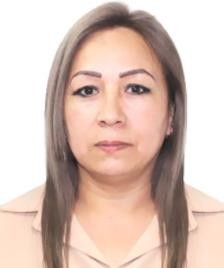 г.Нур-СултанКГУ «Средняя школа №36»Учитель начальных классовМагистр педагогических наукБайбусинова Нурбике БулатовнаПриоритетной задача каждой организации образования, согласно Государственной программе развития образования и науки Республики Казахстан на 2020-2025 годы , является создание образовательной среды, благоприятной для гармоничного становления и развития личности обучающегося, сочетающего в себе национальные и общечеловеческие ценности, умеющего проявлять функциональную грамотность и конкурентоспособность в любой жизненной ситуации. Особое место среди универсальных учебных действий занимает чтение и работа с информацией. Успешное обучение в начальной и основной школе невозможно без сформированности у обучающихся читательской грамотности.Навык чтения является ключевым учебным навыком, поэтому важно работать над его формированием поэтапно: правильное чтение (соотнесение звуков и букв, слияние в слоги); осознанное (понимать смысл прочитанного слова и объяснять их значение); беглое (правильное и осознанное чтение целыми словами информации); выразительное (правильно, осознанно и бегло прочитать и выразить интонационно свое отношение к содержанию информации).Высокий уровень читательской грамотности говорит о готовности учащегося к дальнейшему обучению на следующей образовательной ступени. Такие ученики уже почти не нуждаются в помощи, чтобы понять и оценить сообщения художественных и информационных текстов, не выходящих далеко за пределы их речевого и житейского опыта и знаний. Читатели высокого уровня готовы осваивать те составляющие чтения, которые позволят им расширять и преобразовывать собственный опыт и знания с помощью новых сведений, мыслей, переживаний, сообщаемых в письменной форме.   Начальная школа призвана внести существенный вклад в процесс формирования основ читательской самостоятельности младшего школьника, так как именно в этот период происходит становление ученика – читателя. Умение школьника самостоятельно работать с учебником, с дополнительной литературой - условие успешного обучения и показатель личностного развития. Читательские знания и навыки, составляя основу умения учиться, позволят человеку на всем протяжении его жизни и деятельности активно включаться в процесс получения необходимых знаний. Школьная практика подтверждает, что нелюбовь к чтению и связанные с этим учебные затруднения, вплоть до потери интереса к познанию, часто возникают из-за неумения ученика понимать прочитанное.Читательская грамотность - один из базовых навыков в формировании успешной, конкурентоспособной личности и коммуникативной компетентности в современном обществе. Кого можно назвать «грамотным читателем»? Грамотность чтения – это способность понимать письменные тексты, рефлексировать, размышлять над содержанием, оценивать прочитанное, излагать свои мысли о прочитанном, использовать содержание текстов для достижения собственных целей. Технология продуктивного чтения , разработанная профессором Н.Н. Светловской ,помогает нам в развитии у учащихся читательской грамотности. Эта технология направлена на формирование универсальных учебных действий, обеспечивая умение истолковывать прочитанное и формулировать свою позицию, адекватно понимать собеседника (автора), умение осознанно читать вслух и про себя тексты учебников, умения извлекать информацию из текста.Технология включает в себя три этапа работы с текстом. I этап. Работа с текстом до чтенияЦель – умение предполагать, прогнозировать содержание текста по заглавию, фамилии автора, иллюстрации.Главная задача – вызвать у ребёнка желание, мотивацию прочитать книгу.1.Читают фамилию автора, заглавие произведения, рассматривают иллюстрацию, которая предшествует тексту, затем высказывают свои предположения о героях, теме, содержании.Если дети читают текст дома самостоятельно, I этап сохраняется. Работу в классе начинаю с вопросов: «Какими были ваши ожидания? Какие вопросы до чтения у вас возникали? На что вы обратили внимание перед чтением и почему?» и т.п.2.Затем предлагаю прочитать текст, проверить возникшие предположения.Например: Д. Мамин-Сибиряк «Сказка про храброго зайца» - Как можно назвать эту выставку книг? Угадай, о какой книге с этой выставки идёт речь. В ней авторская сказка, с произведениями этого писателя мы ещё не встречались на уроках чтения. –Определи по обложке, о ком выбранная тобой книга. Сказка это или нет?II этап. Работа с текстом во время чтения.1.Первичное чтение текста. Самостоятельное чтение в классе или чтение-слушание, или комбинированное чтение (на выбор учителя) в соответствии с особенностями текста, возрастными и индивидуальными возможностями учащихся. Выявление первичного восприятия. Выявление совпадений первоначальных предположений учащихся с содержанием, эмоциональной окраской прочитанного текста.2.Перечитывание текста. Медленное «вдумчивое» повторное чтение (всего текста или его отдельных фрагментов).3.Анализ текста (приемы: диалог с автором через текст, комментированное чтение, беседа по прочитанному, выделение ключевых слов и проч.). Постановка уточняющего вопроса к каждой смысловой части.4.Беседа по содержанию текста. Обобщение прочитанного. Постановка к тексту обобщающих вопросов. Обращение (в случае необходимости) к отдельным фрагментам текста.5.Выразительное чтение.III этап. Работа с текстом после чтения.Главная задача – обеспечить углублённое восприятие и понимание текста.Ставить вопрос к тексту в целом. Далее следуют ответы детей на этот вопрос и беседа. Её результатом должно стать понимание авторского смысла.Рассказ о писателе и беседа с детьми о его личности рекомендуются после чтения произведения, а не до, поскольку именно после чтения эта информация ляжет на подготовленную почву: ребёнок сможет соотнести её с тем представлением о личности автора, которое у него сложилось в процессе чтения. Кроме того, грамотно построенный рассказ о писателе углубит понимание прочитанного произведения. (Сведения о биографии писателя, об истории создания произведения можно сообщить и до чтения, если это оправдано).Повторное обращение к заглавию произведения и иллюстрациям. Беседа о смысле заглавия, о его связи с темой, главной мыслью автора и т. д.Вопросы по иллюстрации: «Какой именно фрагмент текста проиллюстрировал художник (а может быть, это иллюстрация ко всему тексту в целом)?Точен ли художник в деталях? Совпадает ли его видение с вашим?» и т. д.Выполнение творческих заданий в рабочей тетради, которые развивают различные умения, например, умения определять тему произведения, умения находить главную мысль, умения ориентироваться в тексте и тд. Данная технология направлена на формирование коммуникативных универсальных учебных действий, умений истолковывать прочитанное и формулировать свою позицию, адекватно понимать собеседника (автора), умение осознанно читать вслух и про себя тексты учебников; познавательных универсальных учебных действий, а именно, – умения извлекать информацию из текстов, иллюстраций, схем; умение на основе анализа текста делать выводы; умение находить ответы на вопросы; умение обобщать и классифицировать по признакам. Систематическое использование в работе технологии продуктивного чтения привело к ряду положительных результатов. У детей сформировался устойчивый интерес к чтению. Обучающиеся ведут читательский дневник, где отражают свои наблюдения о прочитанном, часто посещают библиотеку. В процессе чтения у них совершенствуется техника чтения.